LISTA PODRĘCZNIKÓW PO SZKOLE PODSTAWOWEJ TECHNIKUM LOTNICZE ZDZ KLASA 1 po SP przedmiot tytuł/autor 1 język polski “Sztuka wyrazu, podręcznik do liceum i technikum”wydawnictwo: GWOautorzy: K. Buda, B. Kapela-Bagińska, J. Manthey, J. Zaporowicz, T. Zieliński   cz.1 i 2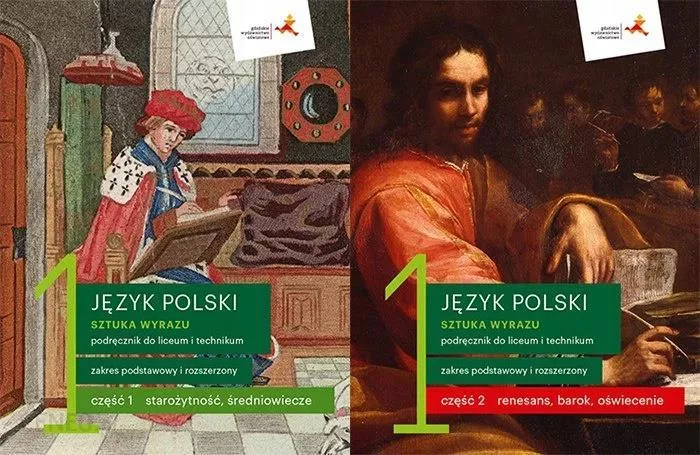 2 język angielski Podręcznik zostanie ustalony we wrześniu3 język hiszpański Podręcznik zostanie ustalony we wrześniu4 język niemiecki Podręcznik zostanie podany we wrześniu 6 historia Marcin Pawlak, Adam Szweda Poznać przeszłość 1. Podręcznik do historii dla liceum ogólnokształcącego i technikum. Zakres podstawowy Nowa Era, Nowa podstawa programowa 2022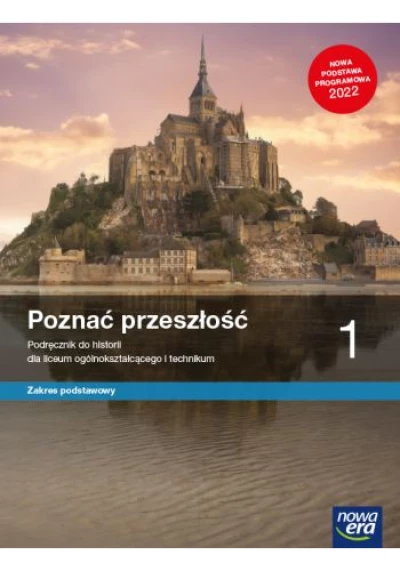 7 Historia i teraźniejszośćHISTORIA I TERAŹNIEJSZOŚĆ cz.1Autorzy: Izabella-Rysak, Leszek Rysak, Adam Cisek, Karol WilczyńskiWydawnictwo WSiP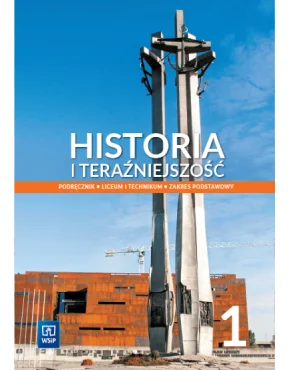 8 podstawy przedsiębiorczości/biznes i zarządzanie Zajęcia nie wymagają podręcznika-9 geografia Zakres podstawowy: Oblicza geografii 1.  Podręcznik dla liceum ogólnokształcącego i technikum, zakres podstawowy Nr dopuszczenia: 983/1/2019  Autorzy: Roman Malarz, Marek Więckowski Seria: Oblicza geografii, wyd. Nowa Era. Zakres rozszerzony: Oblicza geografii 1. Podręcznik dla liceum ogólnokształcącego i technikum, zakres rozszerzony Nr dopuszczenia: 973/1/2019 Autorzy: Roman Malarz, Marek Więckowski, Paweł Kroh Seria: Oblicza geografii, wyd. Nowa Era. Podręcznik do 2-języcznej eksploatacji Podany zostanie we wrześniu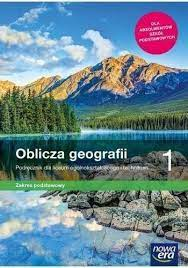 10 biologia Zakres podstawowy: „Biologia na czasie 1” Podręcznik dla liceum i technikum dla szkół ponadpodstawowych, A. Helmin, 
J. Holeczek, Wyd. Nowa Era 11 chemia „To jest chemia” 1 Chemia ogólna i nieorganiczna. Podręcznik dla liceum ogólnokształcącego i technikum. Zakres podstawowy. Podręcznik ze zbiorem zadań. Romuald Hassa, Aleksandra Mrzigod, Janusz Mrzigod, Nowa Era 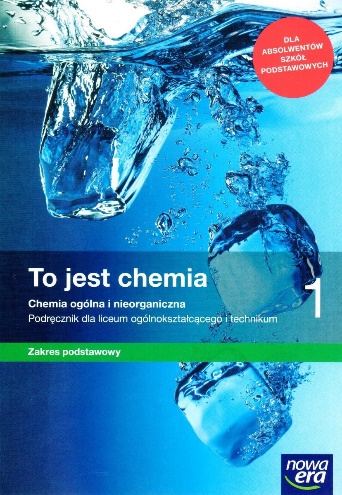 12 fizyka 13 matematyka Zakres podstawowy: Podręcznik: Wojciech Babiański, Lech Chańko, Karolina Wej  MATeMAtyka 1 Podręcznik do matematyki dla liceum ogólnokształcącego i technikum. Zakres podstawowy. Dla absolwentów szkół podstawowych. Wyd. Nowa Era Zakres rozszerzony: (technik awionik, technik robotyk) Podręcznik: Wojciech Babiański, Lech Chańko, Karolina Wej MATeMAtyka 1 Podręcznik do matematyki dla liceum ogólnokształcącego i techniku. Zakres podstawowy i rozszerzony. Dla absolwentów szkół podstawowych.  Wyd. Nowa Era 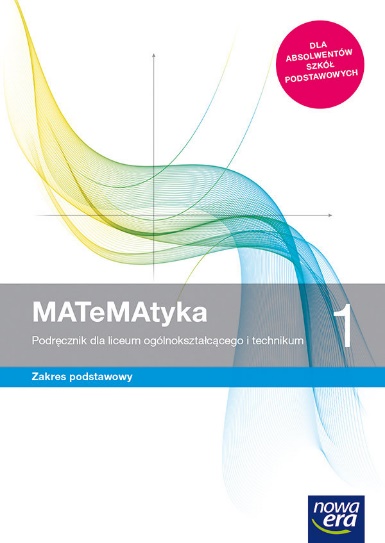 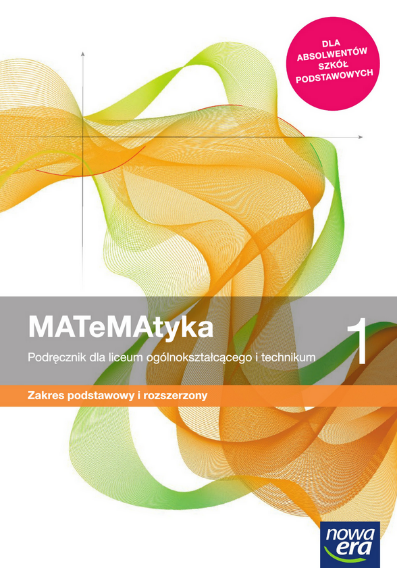 14 informatyka 15 edukacja dla bezpieczeństwa 16 religia 17 etyka filozofiaZajęcia nie wymagają podręcznika 18 Przedmioty zawodowe - awionik 19 Przedmioty zawodowe - eksploatacja portów i terminali Joanna Śliżewska, Anna Rożej, Justyna Stochaj, Anna Stromecka: Obsługa podróżnych w portach i terminalach. Kwalifikacja AU.33. Część 1  Joanna Śliżewska, Anna Rożej, Justyna Stochaj, Anna Stromecka Obsługa podróżnych w portach i terminalach. Kwalifikacja AU.33. Część 2 Edyta Majkowska-Bartczak - Zbiór zadań. Obsługa podróżnych w portach i terminalach Joanna Śliżewska, Justyna Stochaj, Anna Stromecka, Aleksandra Zielińska ORGANIZACJA I PROWADZENIE PRAC ZWIĄZANYCH Z PRZEŁADUNKIEM ORAZ MAGAZYNOWANIEM TOWARÓW I ŁADUNKÓW W PORTACH I TERMINALACH. KWALIFIKACJA AU.34. PODRĘCZNIK DO NAUKI ZAWODU TECHNIK EKSPLOATACJI PORTÓW I TERMINALI. CZĘŚĆ 1. WSiP (podręcznik na cały cykl kształcenia) Joanna Śliżewska, Anna Stromecka, Justyna Stochaj, Aleksandra Zielińska ORGANIZACJA I PROWADZENIE PRAC ZWIĄZANYCH Z PRZEŁADUNKIEM ORAZ MAGAZYNOWANIEM TOWARÓW I ŁADUNKÓW W PORTACH I TERMINALACH. KWALIFIKACJA AU.34. PODRĘCZNIK DO NAUKI ZAWODU TECHNIK EKSPLOATACJI PORTÓW I TERMINALI CZĘŚĆ 2. WSiP (podręcznik na cały cykl kształcenia)  Monika Sarzalska, ZBIÓR ZADAŃ. OBSŁUGA ŁADUNKÓW W PORTACH I TERMINALACH. WSiP (podręcznik na cały cykl kształcenia) Aleksandra Lewandowska, Podstawy eksploatacji portów i terminali. Kwalifikacja SPL.02.2 – zeszyt ćwiczeń, Wydawnictwo Empi2 (podręcznik na cały cykl kształcenia) 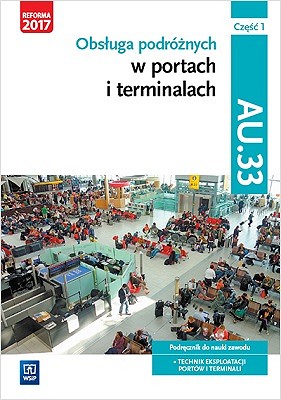 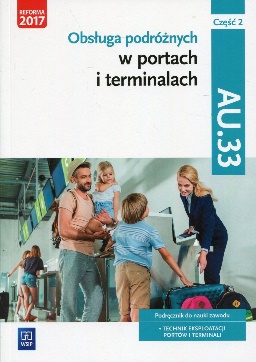 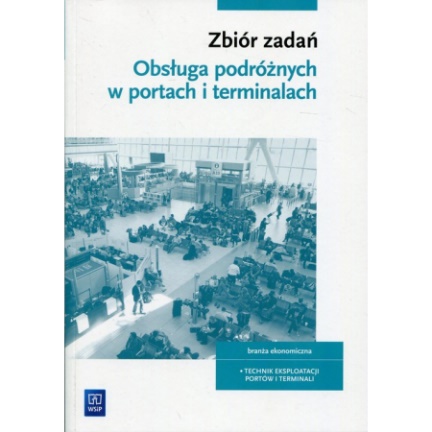 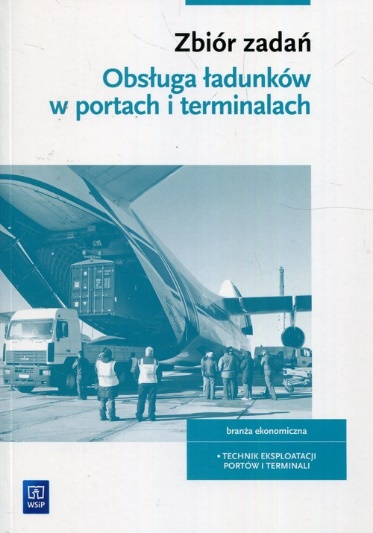 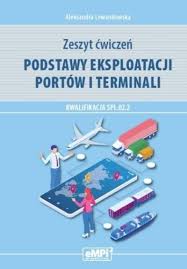 20 Przedmioty zawodowe - lotniskowe służby operacyjne 21 Przedmioty zawodowe - mechatronik 22 Przedmioty zawodowe - informatyk 